附件2：会议报名须知中国光伏行业协会会员单位报名方式：中国光伏行业协会会员单位可享受1人免费名额，请填写附件2“中国光伏行业协会会员单位报名回执表”,并于2月13日前发送至协会邮箱cpiacn@vip.163.com。超出人数按非会员单位报名方式通过报名通道报名至光伏們会务组，收取会议费2000元/人缴纳。联 系 人：王双/王亮 联系电话：010-682007622/0242二、非会员单位报名方式：联系人：倪柯轩联系电话：010-85583952  15010369814本次会议采用微信方式报名方法如下：方法：微信扫描二维码，进入会议报名界面。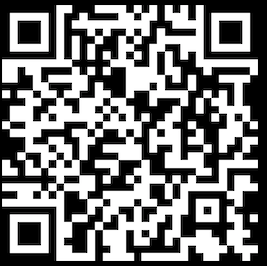 并请于1月25日前将2000元/人会议费汇至北京光动绿色文化传媒有限公司账户，汇款成功后请将回单发送至info@pvmen.com。户  名：北京光动绿色文化传媒有限公司账  号： 0200 2860 0900 0028 744开户行：中国工商银行股份有限公司北京青年路支行联系人：倪柯轩联系电话：010-85583952  15010369814